CHT Series, Short Tube, Down Pins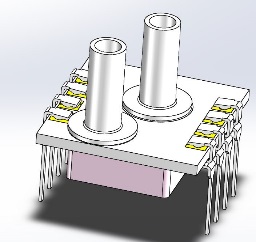 CHT Series, No Tube, Down Pins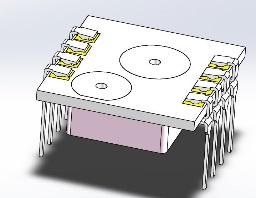 CHT Series, Long Tube, Down Pins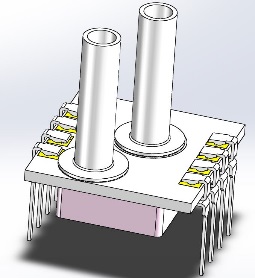 CHT Series, Short Barb, Down Pins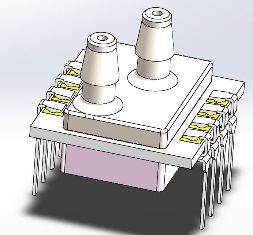 CHT Series, Long Barb, Down Pins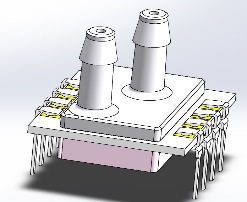 CHT Series, Short Tube, Up Pins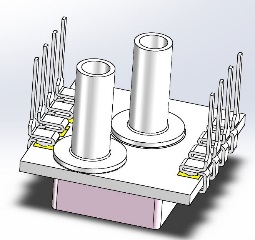 CHT Series, No Tube, Up Pins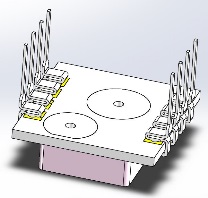 CHT Series, Long Tube, Up Pins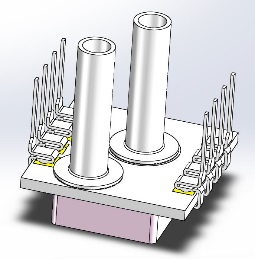 